	Voorbehouden aan Cevora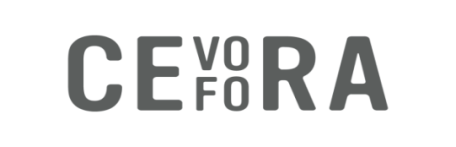 	REFERENTIE :		In te vullen door het bedrijfIn te vullen door de ontslagen bediendeINSCHRIJVINGSFORMULIER OUTPLACEMENT ONTSLAG MET VERBREKINGSVERGOEDING =/>30 WEKENCategorie 1 : 1/12de van het jaarloon is maximum € 300050 uren groepsbegeleiding incl. 4 uren opleidingsadvies10 uren individuele begeleidingWaarde outplacementaanbod € 3000Categorie 2 :1/12de jaarloon ligt tussen € 3001 en € 420041 uren groepsbegeleiding incl. 
4 uren opleidingsadvies19 uren individuele begeleidingWaarde outplacementaanbod € 4200Categorie 3 :1/12de jaarloon is minimum € 420132 uren groepsbegeleiding incl. 
4 uren opleidingsadvies28 uren individuele begeleidingWaarde outplacementaanbod € 5500Naam bedrijf : ………………………………………………………………………………………………………………..RSZ-nr : ……………………………………………….........Straat : ……………………………………………………....	Nr.:   ……...        Bus: .………..Plaats : ………………………………………………………	Postcode : …………………..….Verantwoordelijke : …………………………………………	Functie : ………………………………………………….Telefoon verantwoordelijke : ………………………………………………………….E-mail verantwoordelijke : …………………………………………………………….	Met betrekking tot de ontslagen bediende:Datum indiensttreding: ……………………………………	Datum ontslag:…………………………………………. Arbeidsregime (voltijds/deeltijds - verder te specifieren 4/5de, 1/2de…..) : …………...............................................De verbrekingsvergoeding van de bediende stemt overeen met een opzeggingstermijn van ............. weken, waarop 4 weken voor het outplacement worden aangerekend.1/12 van het wettelijk bepaald jaarloon  bedraagt €...................... Bijgevolg heeft de ontslagen bediende recht op het outplacementaanbod van categorie .........Dit bedrag – met een minimum van 1.800 € en een maximum van 5.500 € - wordt samen met het versturen van deze aanvraag betaald aan het Sociaal Fonds op het rekeningnummer van het Sociaal Fonds: BE14 0017 3165 2383 met vermelding van het  RSZ-nr van de onderneming en van de naam van de bediende op het betalingsformulier.Naam :  ………………………………………………	Voornaam : ……………………………………………………Straat : ……………………………………………….	Nr. ………….	Bus ……………Postcode  …………………..	Plaats : ……………………..Rijksregisternummer : ………………………………………Geslacht : M/VTelefoon/GSM : ……………………………………………...	E-mail : ……………………………………………………Laatst uitgeoefende functie : …………………………………………………………………………………………………..Hoogst behaald diploma : …………………………………………………………………………………………………….Ik ga akkoord met de door het bedrijf vermelde gegevens, termijnen en bedragen.Ik wens het outplacement te volgen in de volgende provincie:☐ Antwerpen	☐ West-Vlaanderen☐ Limburg	☐ Vlaams Brabant/Brussel☐ Oost-VlaanderenIk wens alle correspondentie ivm de inschrijving te ontvangen:	o via de post	o via bovenvermeld e-mailadresDe betrokken bediende ontvangt via Cevora een kostenvergoeding van €70 per effectief voltooide tranche van 20 uren begeleiding met een maximum van € 210. Dit bedrag mag gestort worden op volgend rekeningnummer (IBAN): .....................................................    op naam van ...............................................De werkgever en de bediende verklaren hierbij in te stemmen met het outplacementaanbod via de vzw Cevora en de waarde van de aangeboden begeleiding. Voor de werkgever*	Voor de bediende** handtekening met vermelding van de datum en eigenhandig geschreven “Gelezen en goedgekeurd”Na ondertekening door beide partijen, opsturen of faxen, samen met een kopie van het C4-document naar : Cevora vzw, Dienst Outplacement, Eug. Plaskylaan 144, 1030 Brussel – fax 02 734 52 32 – contact@cevora.beDe aanvraag is enkel ontvankelijk wanneer 1/12de van het jaarloon van de ontslagen bediende betaald werd aan het Sociaal Fonds.